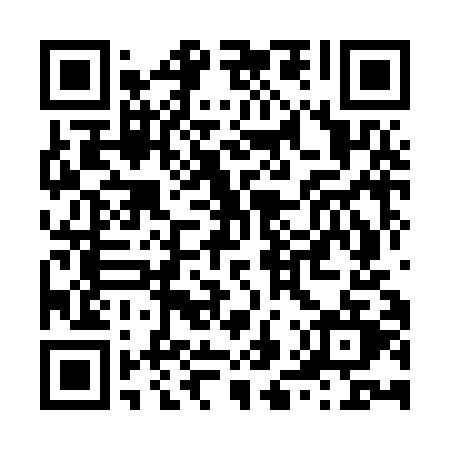 Prayer times for Auf dem Bock, GermanyWed 1 May 2024 - Fri 31 May 2024High Latitude Method: Angle Based RulePrayer Calculation Method: Muslim World LeagueAsar Calculation Method: ShafiPrayer times provided by https://www.salahtimes.comDateDayFajrSunriseDhuhrAsrMaghribIsha1Wed3:506:101:325:348:5511:062Thu3:466:091:325:358:5711:093Fri3:436:071:325:358:5811:124Sat3:406:051:325:369:0011:145Sun3:376:041:325:369:0111:176Mon3:346:021:325:379:0311:207Tue3:306:001:325:389:0411:238Wed3:275:591:325:389:0611:269Thu3:245:571:325:399:0711:2910Fri3:205:551:325:399:0911:3211Sat3:175:541:325:409:1011:3512Sun3:165:521:325:409:1211:3813Mon3:165:511:325:419:1311:4014Tue3:155:501:325:429:1411:4015Wed3:145:481:325:429:1611:4116Thu3:145:471:325:439:1711:4217Fri3:135:451:325:439:1911:4218Sat3:135:441:325:449:2011:4319Sun3:125:431:325:449:2111:4320Mon3:125:421:325:459:2311:4421Tue3:125:401:325:459:2411:4522Wed3:115:391:325:469:2511:4523Thu3:115:381:325:469:2711:4624Fri3:105:371:325:479:2811:4625Sat3:105:361:325:479:2911:4726Sun3:105:351:325:489:3011:4827Mon3:095:341:335:489:3111:4828Tue3:095:331:335:499:3311:4929Wed3:095:321:335:499:3411:4930Thu3:095:321:335:509:3511:5031Fri3:085:311:335:509:3611:50